 Как сложно порой найти правильное решение взрослым…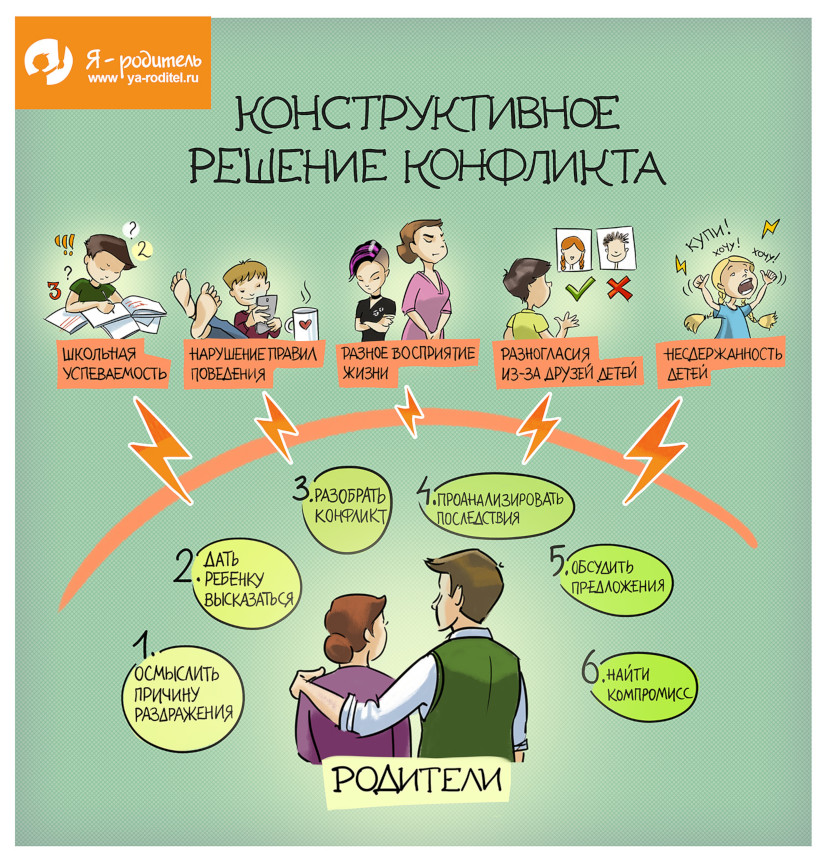 Как формировать родительский авторитетПри высоком родительском авторитете воспитывать детей проще. Какие они – взрослые, имеющие на детей неоспоримое влияние? Как формируется авторитет родителей и что это такое – в нашей статье.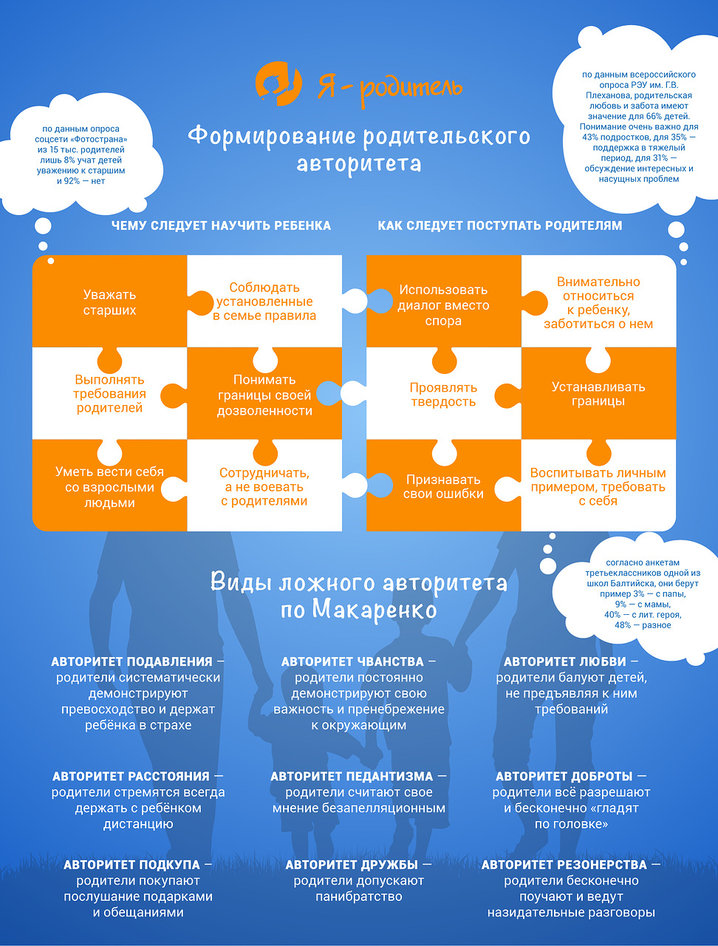 Детская мотивация: как работает и откуда берется?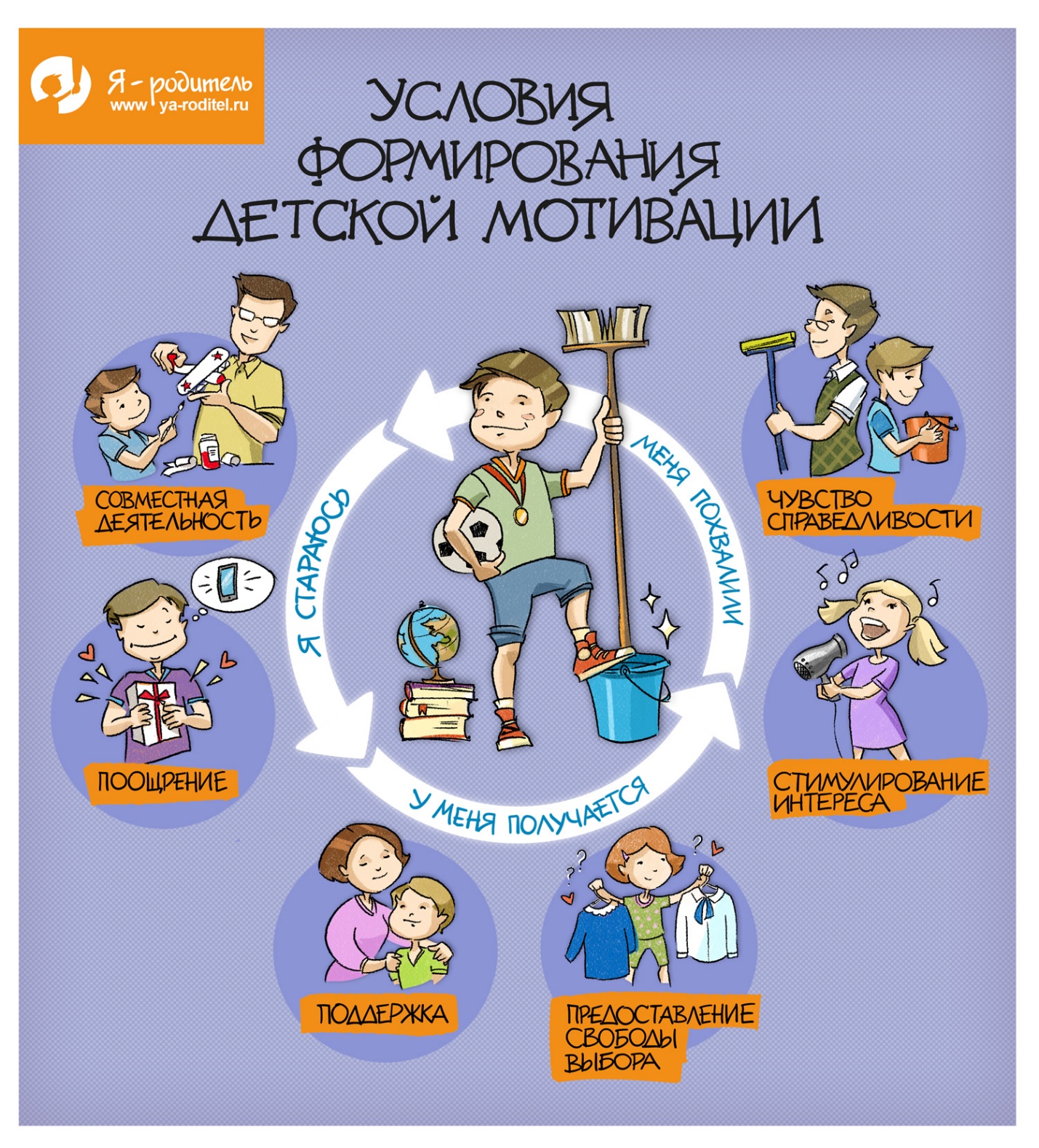 10 способов повысить детскую грамотность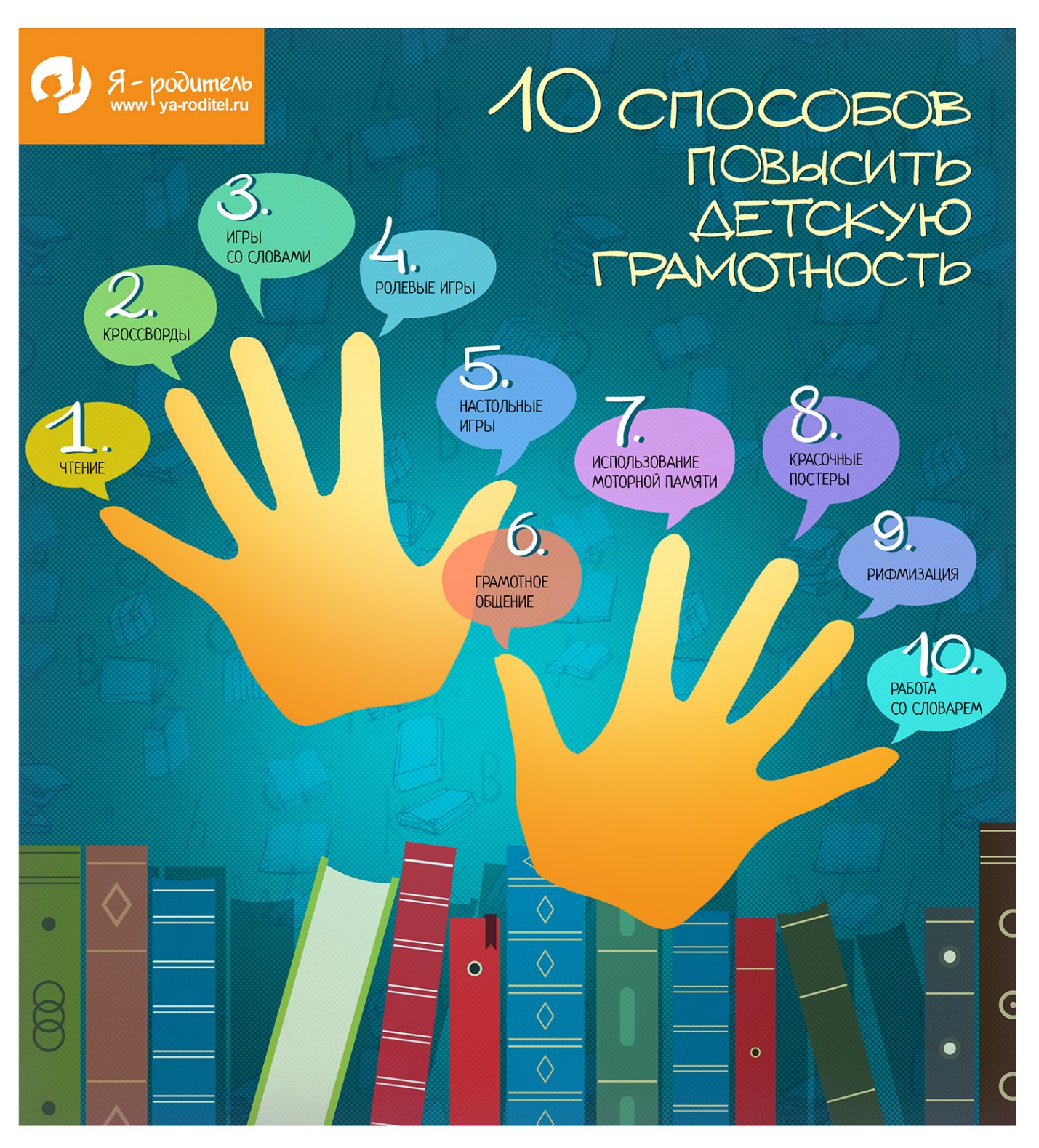 Стили родительского воспитания и их влияние на формирование личности ребенка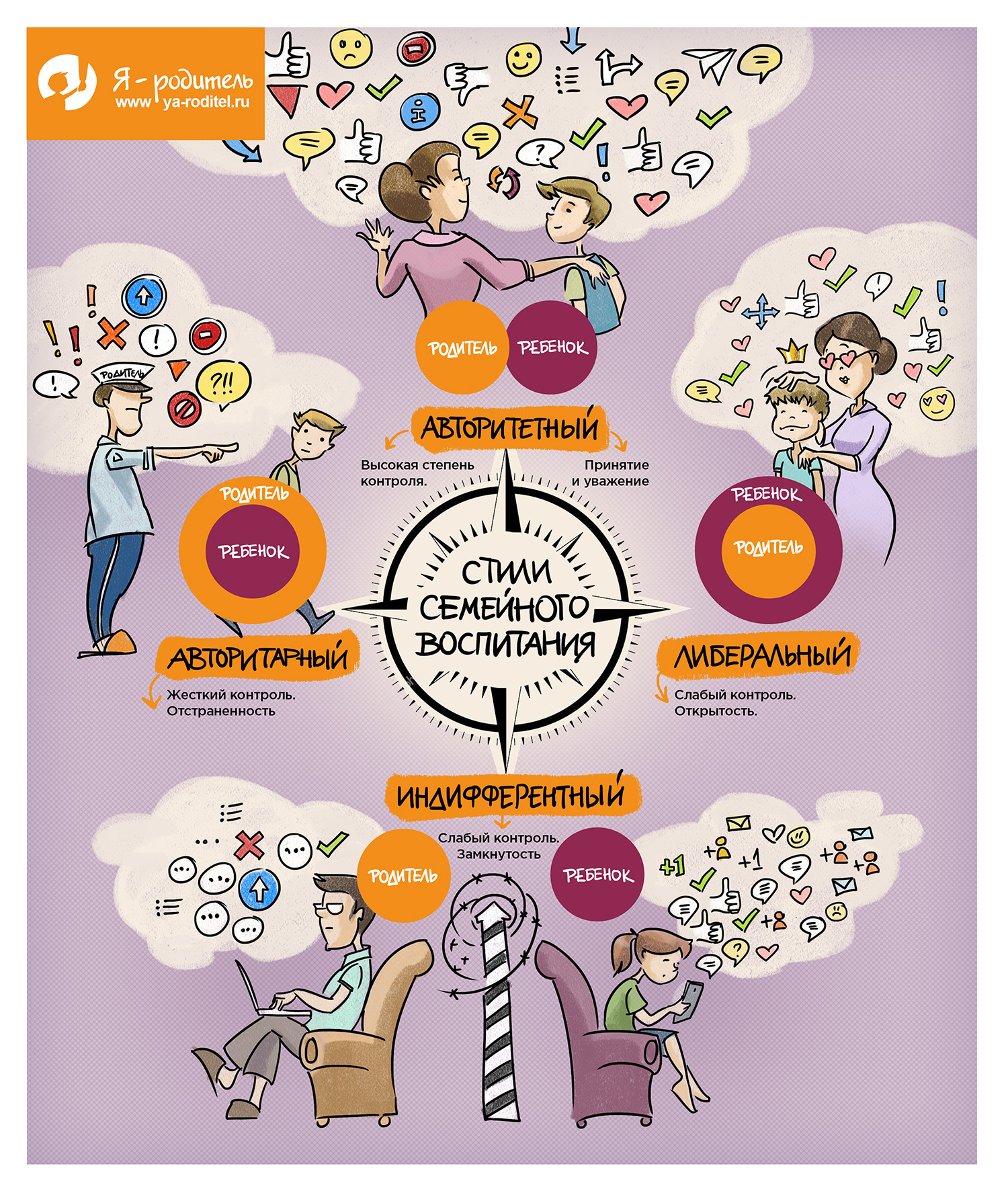 КАК УПРАВЛЯТЬ ГНЕВОМ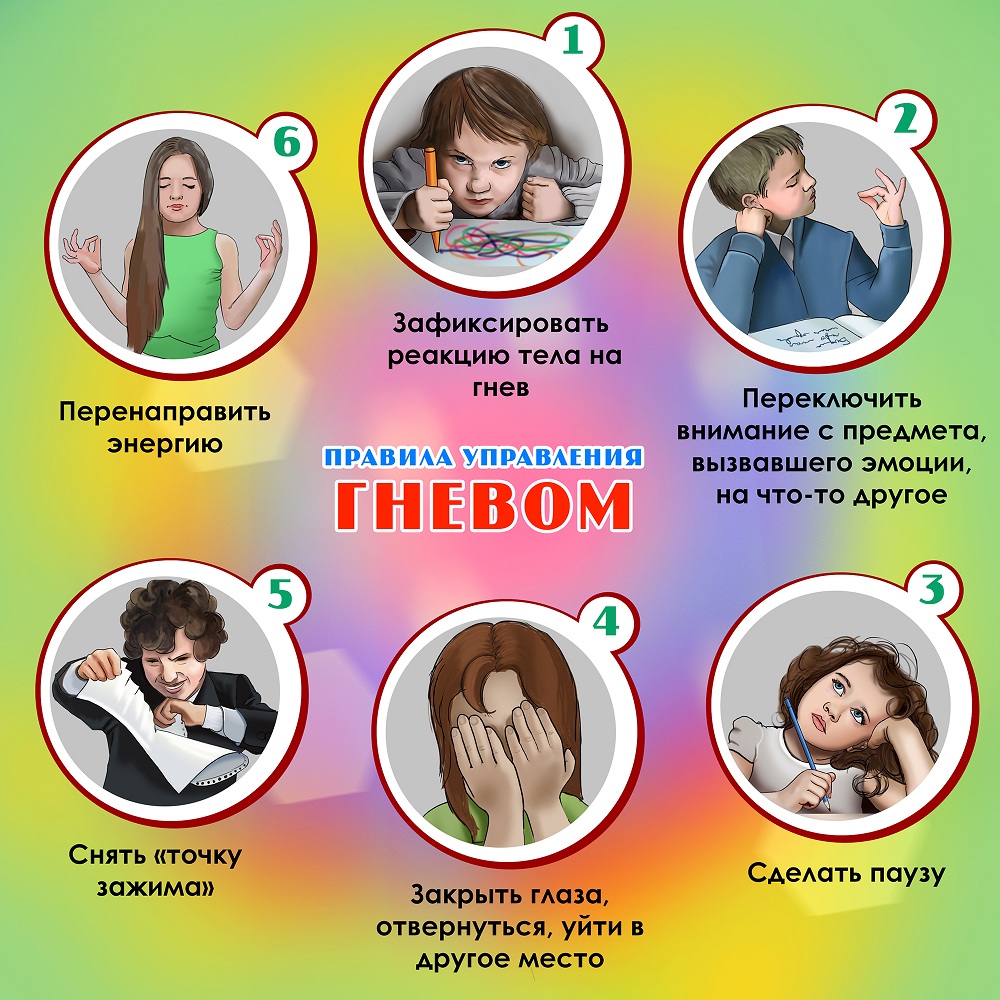 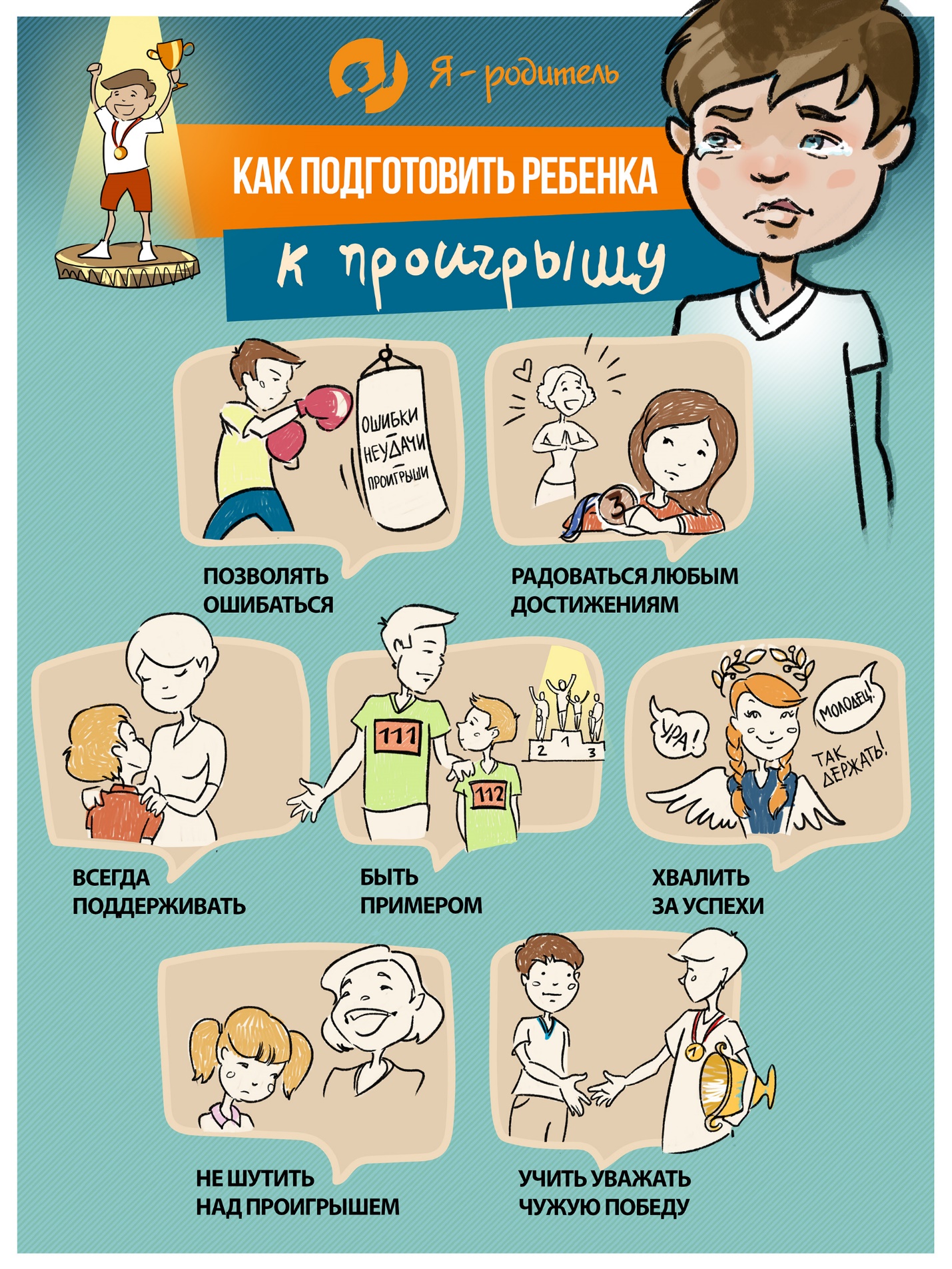 От наказания к враньюПсихологи отмечают, что в большинстве случаев обман – это защитная реакция детской психики: большинство детей скрывают правду из-за страха быть наказанными.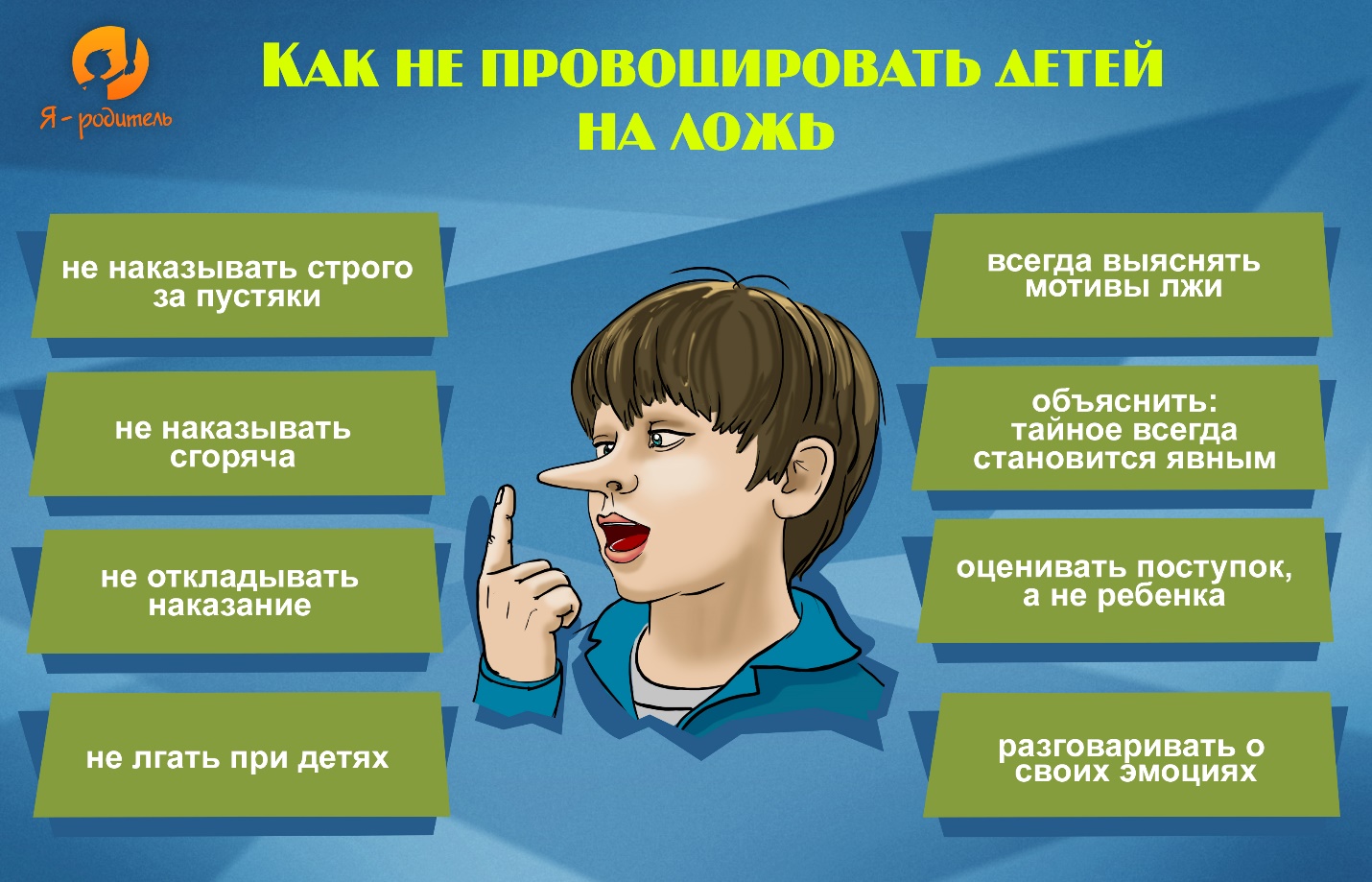 